Styrelsen for Forskning og Uddannelser sender hermed udkast til ny bekendtgørelse om tekniske og merkantile uddannelser i høring ved de berørte parter.Styrelsen skal anmode formændene for de enkelte uddannelsesnetværk om at sende vedlagte høring ud til medlemmerne af netværkene. Samt at samle eventuelle høringssvar for hver enkelt uddannelse til ét samlet høringssvar fra det enkelte uddannelsesnetværk.Frist for bemærkninger er mandag d. 5. august 2017, kl. 12:00. Bemærkninger sendes til: rils@ufm.dkHøringen er ligeledes lagt på høringsportalen.Vedlagte udkast til bekendtgørelse indeholder nu 7 erhvervsakademiuddannelser og professionsbacheloruddannelser, som er omlagt til den nye rammebekendtgørelse og nu fremgår af bilag 1 til bekendtgørelsen som enkelte uddannelsesbilag.De pågældende uddannelsers studieordninger vil blive ændret i overensstemmelse hermed, og bekendtgørelsen og de nye studieordninger forventes at træde i kraft den 1. september 2017.Med venlig hilsen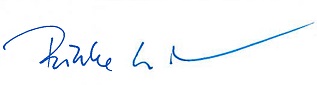 Rikke Lise SimestedSpecialkonsulent